                                                                            Escola Municipal de Educação Básica Augustinho Marcon                                                                            Catanduvas (SC), 10 a 14 de agosto de 2020.                                                                            Diretora: Tatiana M. B. Menegat.                                                                                                                                                                                                   Assessora Técnica-Pedagógica: Maristela Apª. B. Baraúna.                                                                            Assessora Técnica-Administrativa: Margarete P. Dutra.                                                                                                                                                               Professora: Gláucia Arndt.                                                                            3° Ano 3    Sequência Didática: A Terra no UniversoQueridos pais, responsáveis e alunos (as), espero que estejam todos bem.Estou encaminhando as atividades da Sequência Didática que serão desenvolvidas durante essa semana, para tanto, seguem algumas orientações:As atividades dessa semana deverão ser impressas, realizadas e coladas no caderno de Matemática;Caso haja alguma dúvida, pode entrar em contato com a professora Gláucia no WhatsApp particular 991376135. Nesse momento é muito importante o empenho e dedicação de todos!Fiquem bem! Fiquem em casa e cuidem-se! Saudades...Disciplina: MatemáticaQuando estiver realizando as atividades e também confeccionando e brincando com o relógio faça uma foto e envie no WhatsApp particular da professora Gláucia, pois contará como frequência no portal SGE (SISTEMA DE FREQUÊNCIA).Antes de fazer as atividades ou quando estiver realizando-as assista o vídeo com algumas explicações sobre Medidas de Tempo, clicando no link abaixo ou se preferir no grupo do WhatsApp que será postado na segunda-feira:https://www.youtube.com/watch?v=4dhd_1nbk3w&feature=youtu.be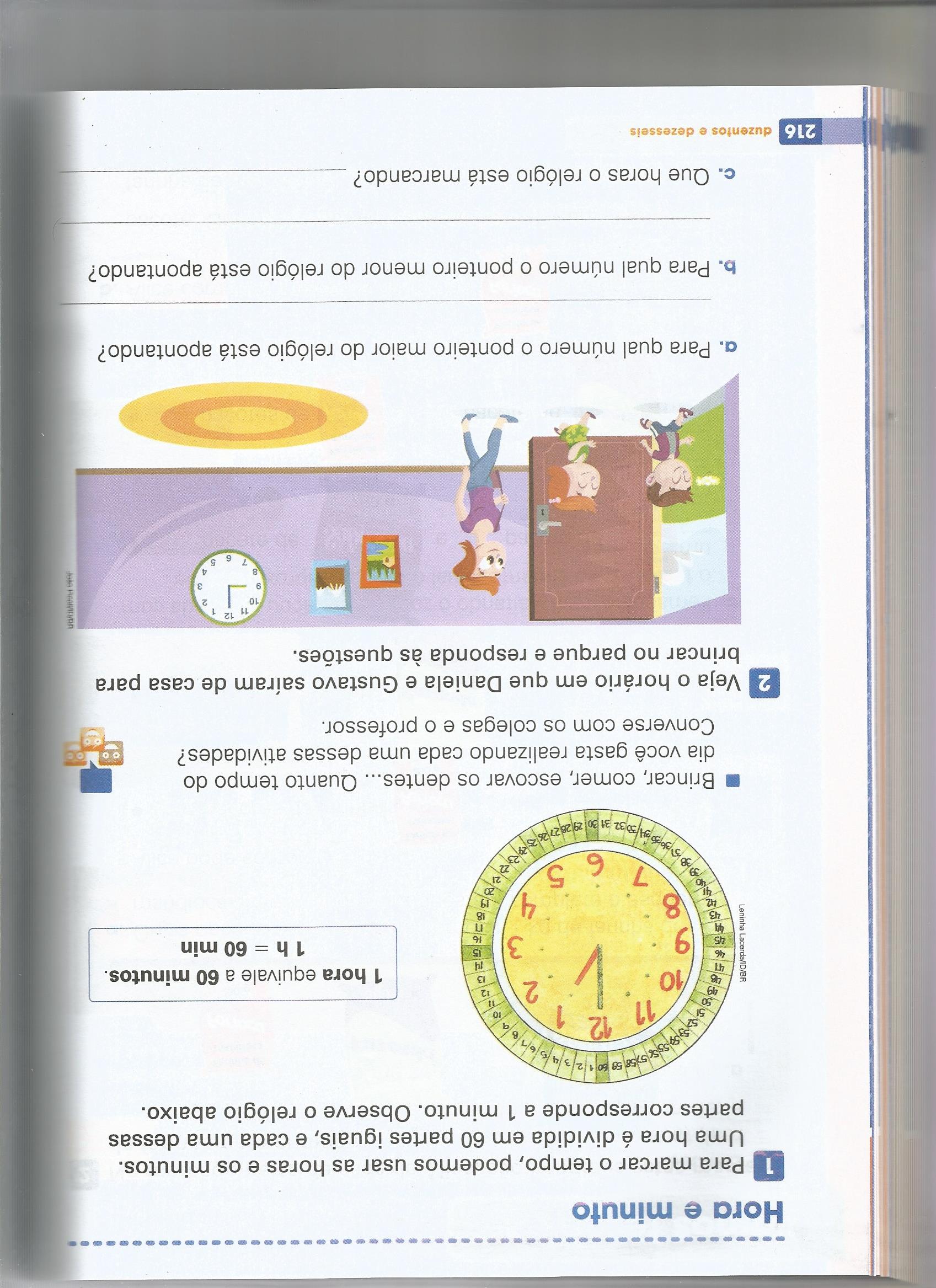 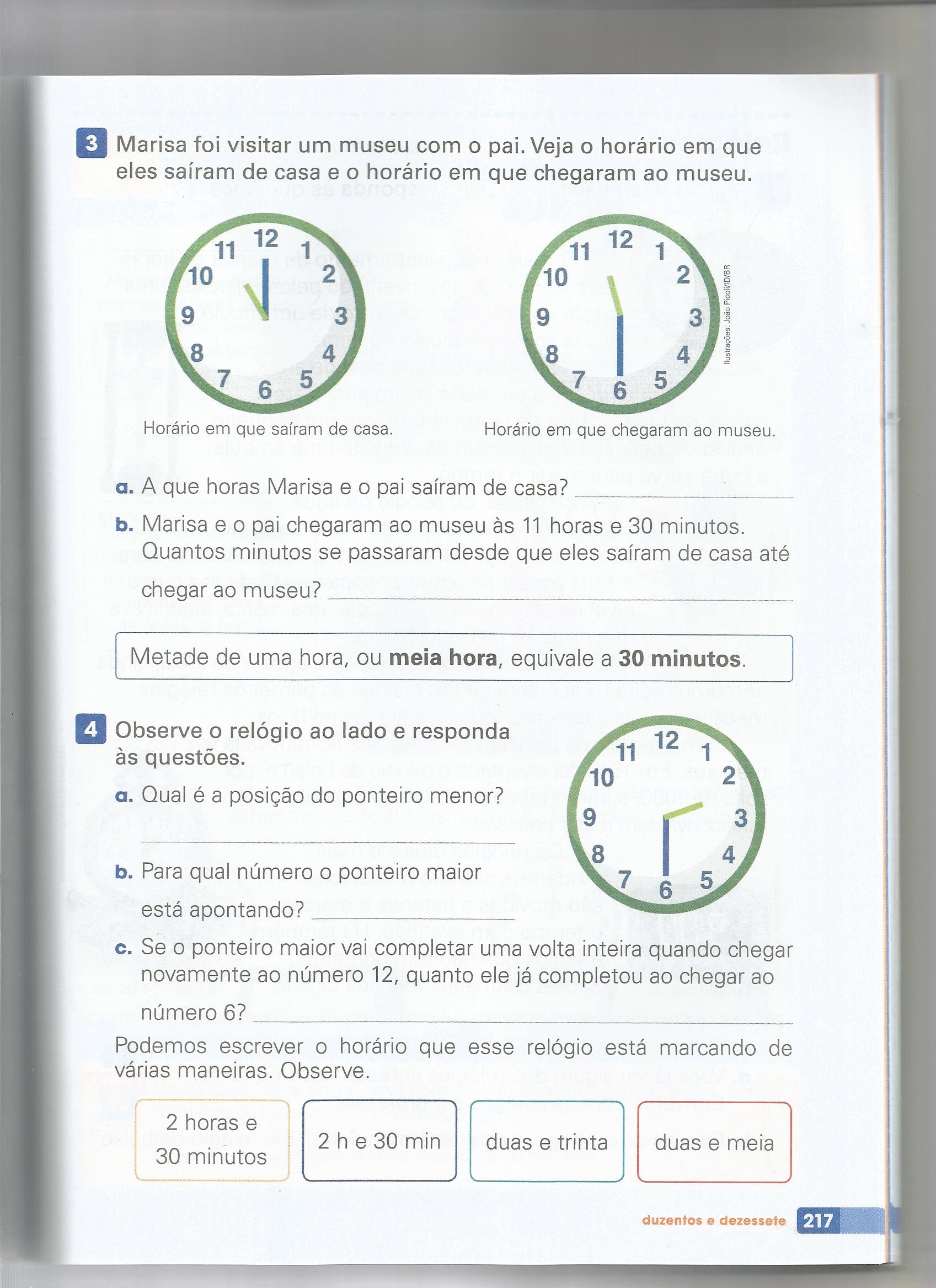 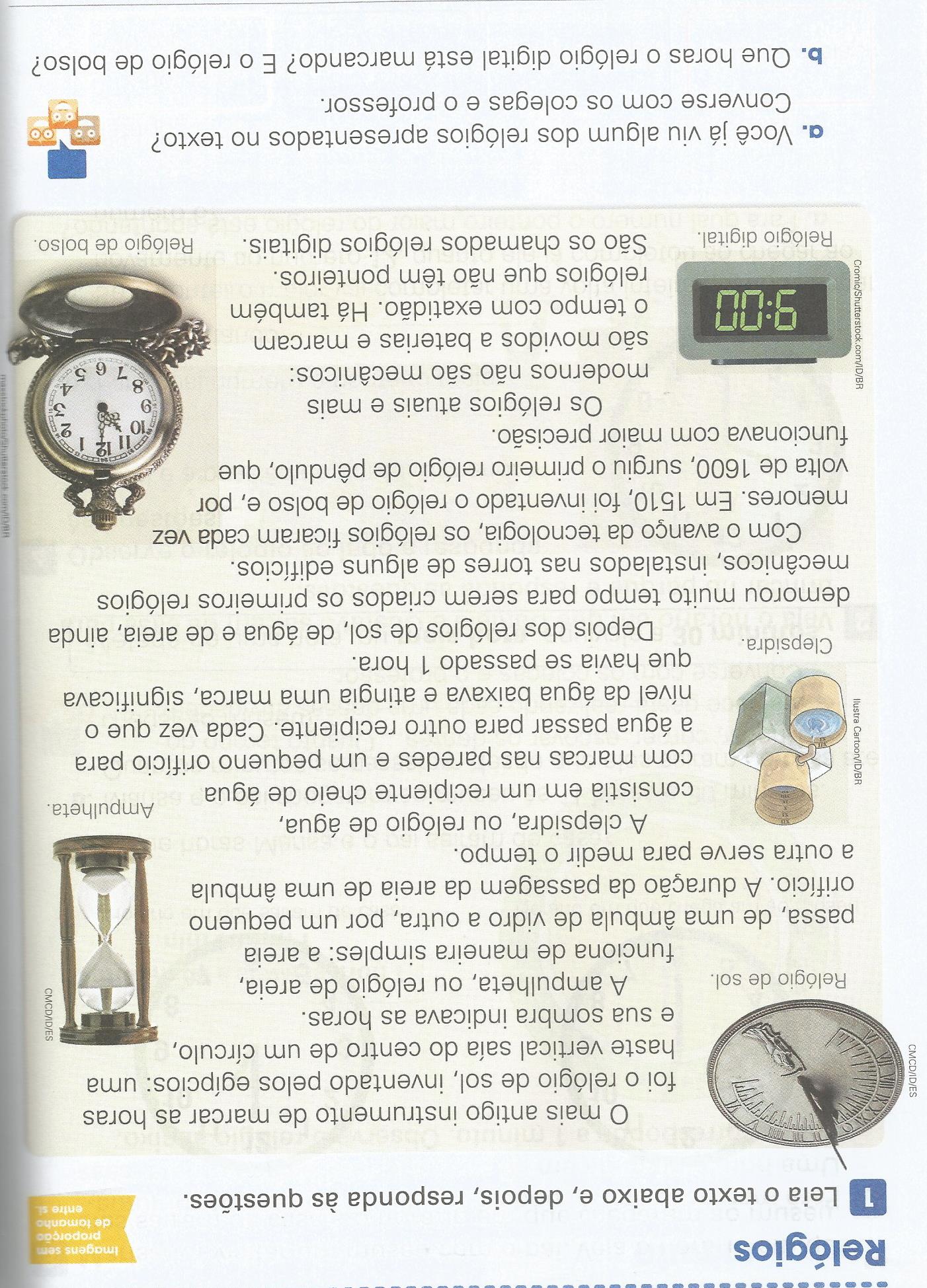 Você já viu algum dos relógios apresentados no texto? Converse com seus familiares.     _____________________________________________________________________________Que horas o relógio digital está marcando? E o relógio de bolso?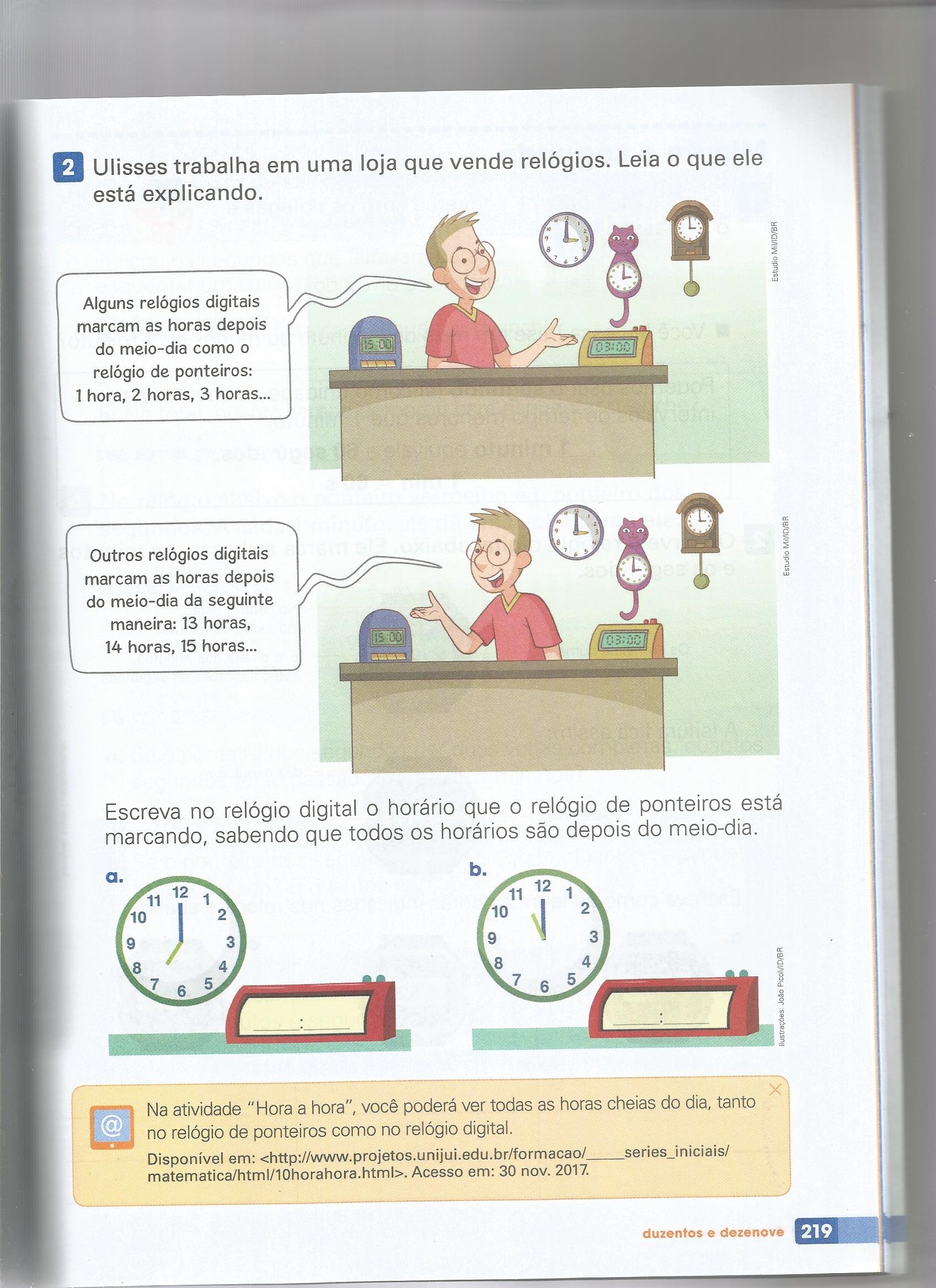 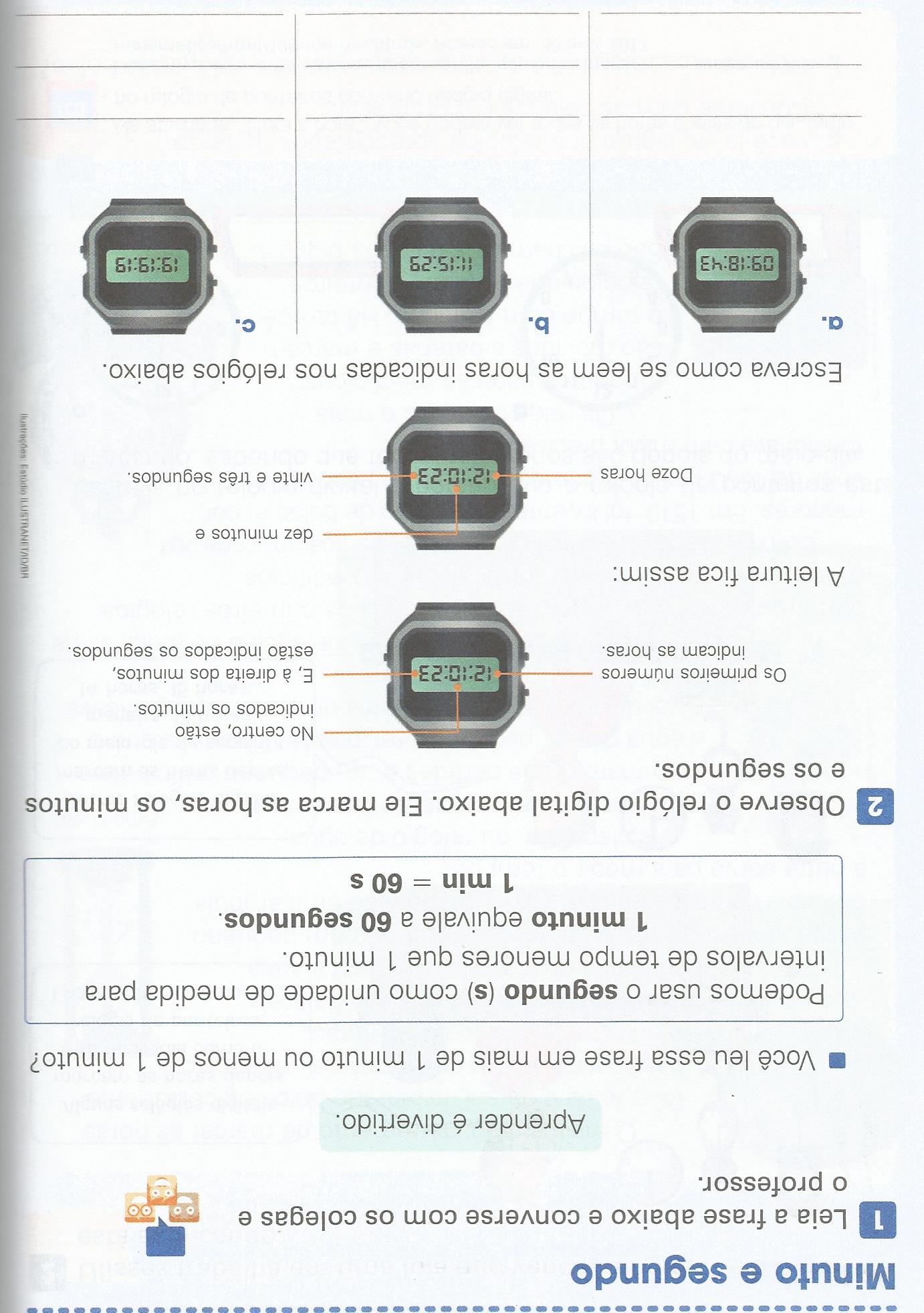 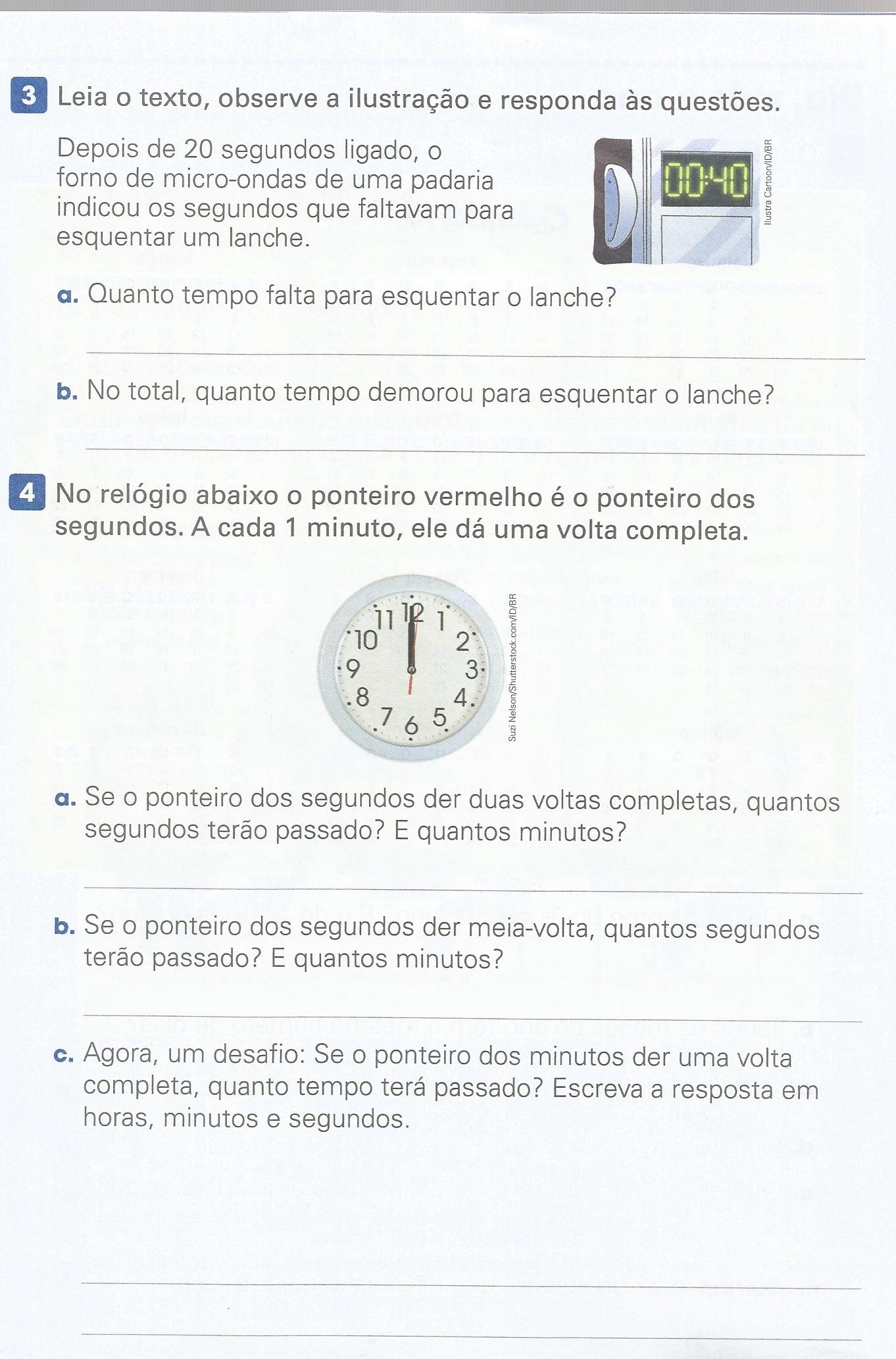 Confeccione com materiais recicláveis um relógio e aprenda as horas brincando.Sugestões para confecção do relógio: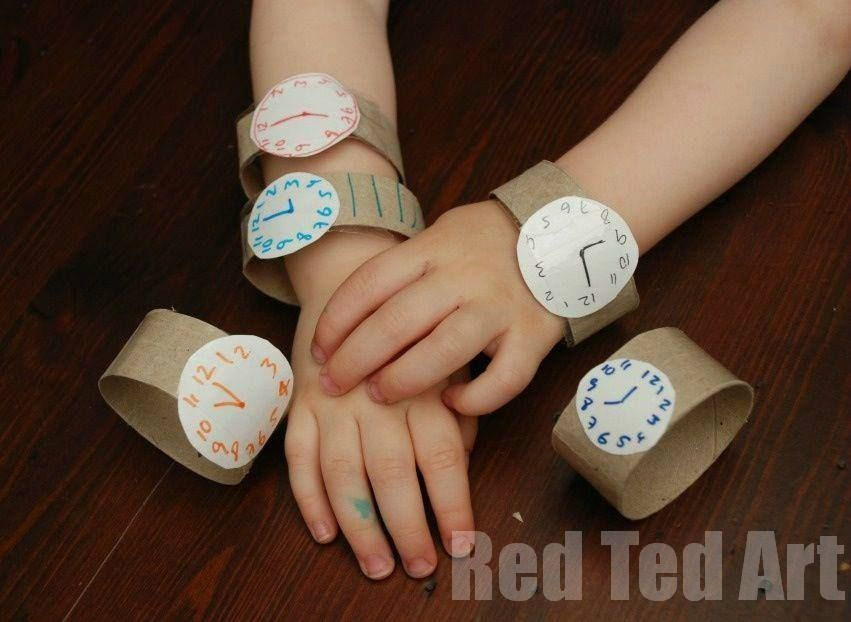 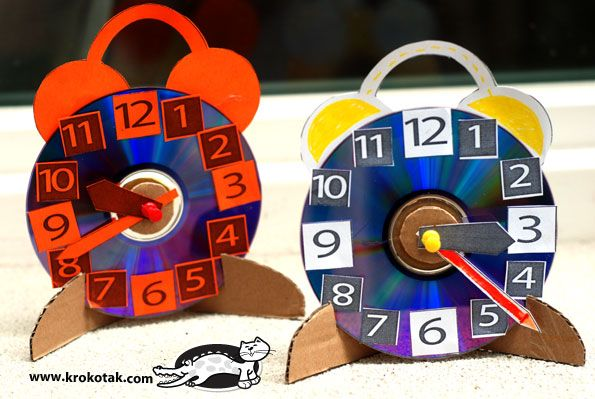 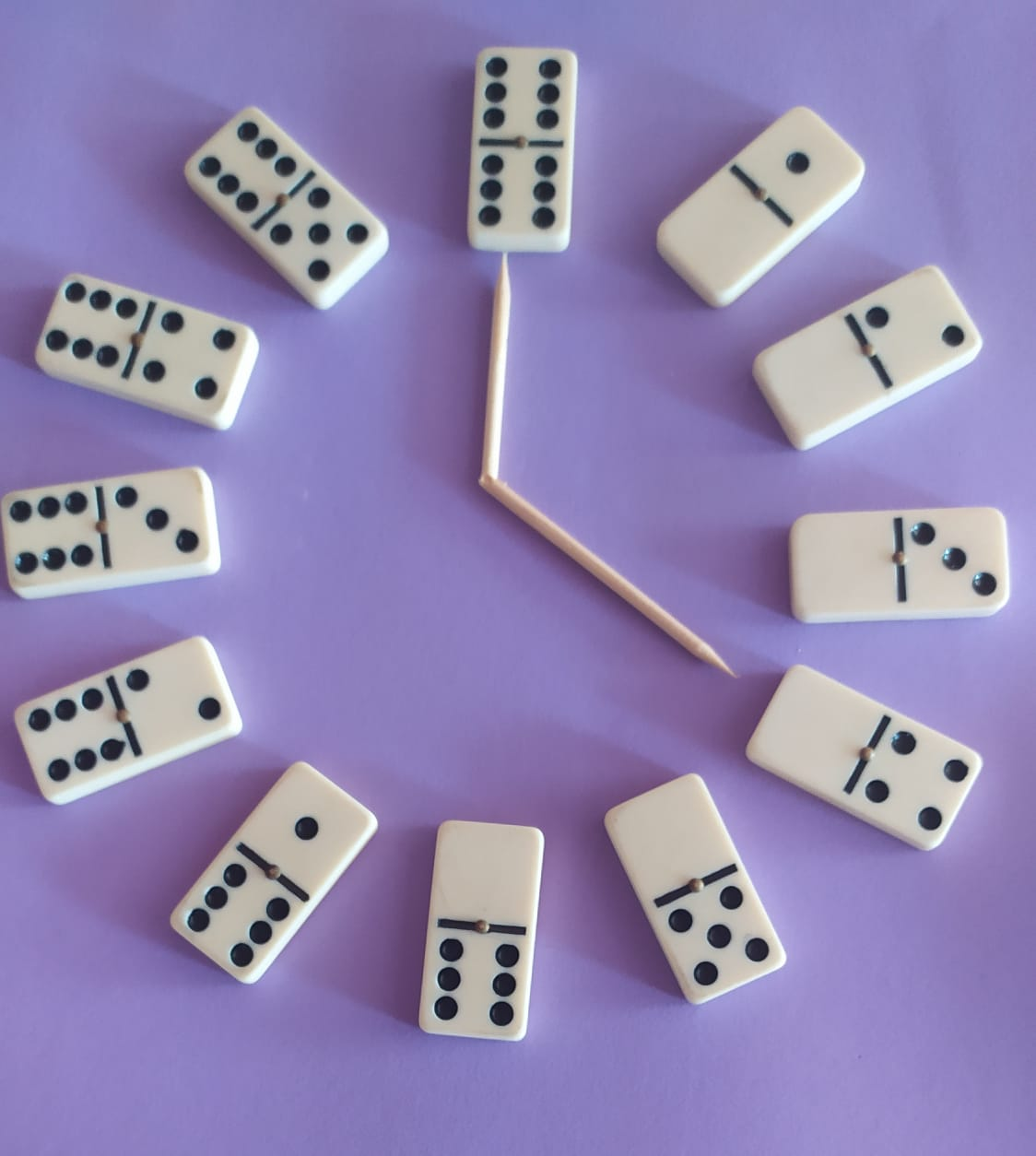 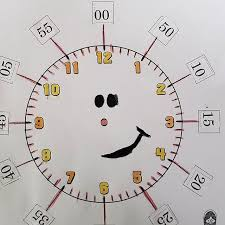                                                                                              Use sua criatividade! E bom estudo!